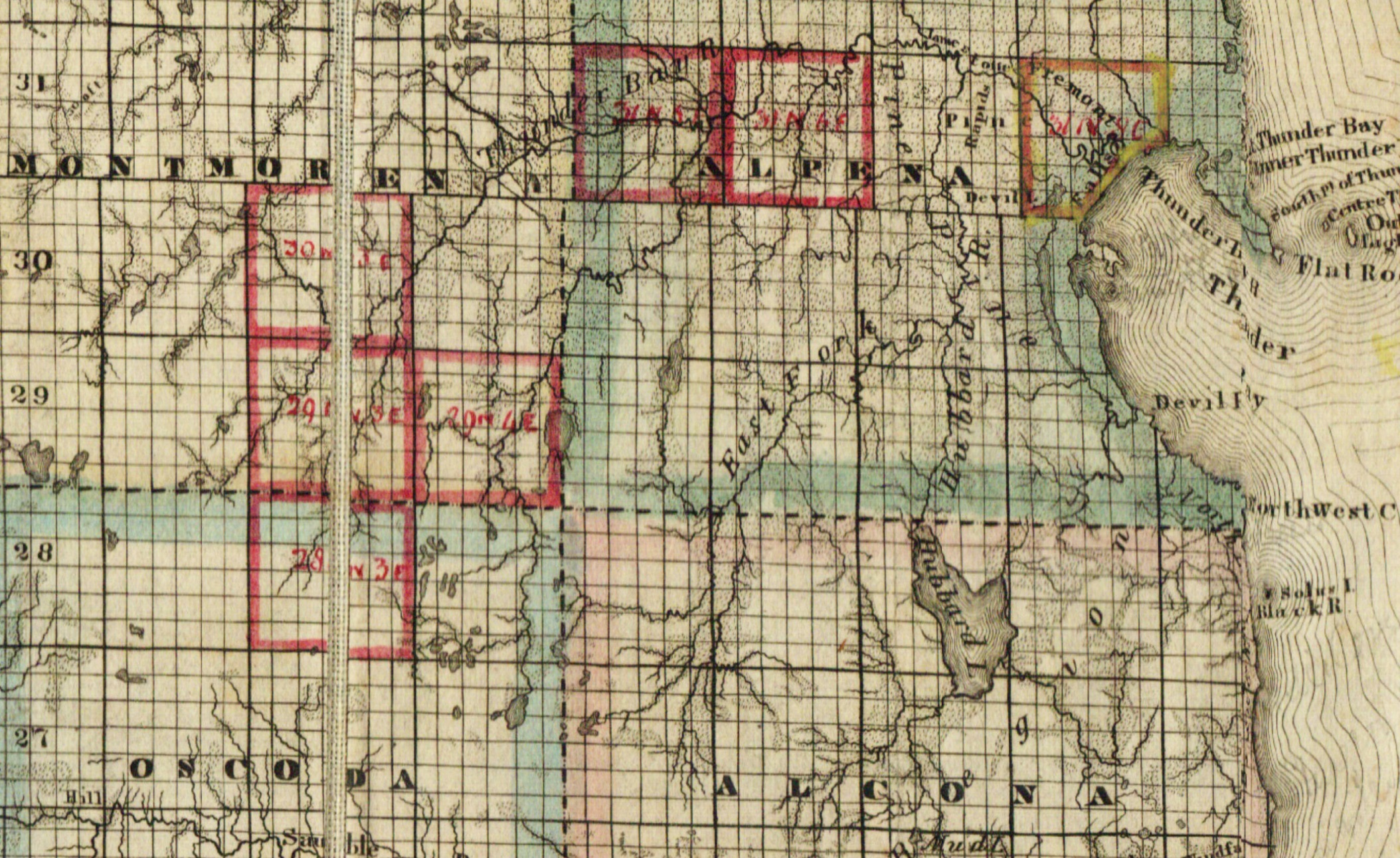 Clarke-1854-Alpena